Супруненко Александр ВикторвичExperience:Position applied for: MasterDate of birth: 13.12.1979 (age: 37)Citizenship: UkraineResidence permit in Ukraine: NoCountry of residence: UkraineCity of residence: KhersonPermanent address: ул. Благоева1, 65Contact Tel. No: +38 (050) 396-53-88 / +38 (055) 229-18-90E-Mail: suprunenko1@gmail.comU.S. visa: NoE.U. visa: NoUkrainian biometric international passport: Not specifiedDate available from: 01.07.2012English knowledge: ExcellentMinimum salary: 8000 $ per month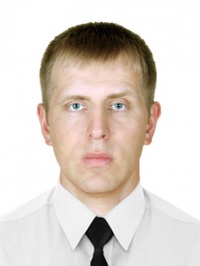 PositionFrom / ToVessel nameVessel typeDWTMEBHPFlagShipownerCrewingChief Officer28.10.2011-07.03.2012Conti LapislazuliBulk Carrier57000MAN11500LiberiaContiBBGChief Officer24.02.2011-30.07.2011В OceaniaBulk Carrier70000Mann10670maltaB-NaviousAlpha NavigationChief Officer21.05.2009-27.11.2009B OceaniaBulk Carrier70000Mann10670MaltaB-NaviousSouth-StarChief Officer06.08.2008-04.11.2008OXL ScoutContainer Ship3300Warslava4000Antigua  BarbudaNordicaMarlow NavigationChief Officer06.11.2007-17.03.2008A.S. africaContainer Ship3300Warslava4000Antigua  BarbudaNordica&mdash;Chief Officer16.04.2007-08.09.2007A.S. africa4000Warslava4000Antigua  BarbudaNordicaMarlow NavigationChief Officer23.06.2006-25.09.2006OesterbottenContainer Ship6500Mann3700Iles of ManTom WordenNautilusChief Officer07.12.2005-14.03.2006Nikolay KuznetsovDry Cargo3000SKL1320UkraineUkrrichflotUkrrichflotChief Officer28.06.2005-16.09.2005Ivan SergieynkoDry Cargo3000SKL1320UkraineUkrrichflotUkrrichflotChief Officer08.01.2005-23.03.2005Nikolay krivoruchkoDry Cargo3000SKL1320UkraineUkrrichflotUkrrichflot